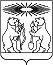 О внесении изменений в постановление администрации Северо-Енисейского района «Об утверждении муниципальной программы «Развитие местного самоуправления»В целях уточнения порядка предоставления субсидии, в рамках реализации муниципальной программы «Развитие местного самоуправления», руководствуясь статьей 34 Устава Северо-Енисейского района, ПОСТАНОВЛЯЮ:1. Внести в постановление администрации Северо-Енисейского района от 21.10.2013 № 514-п «Об утверждении муниципальной программы «Развитие местного самоуправления» (в редакции постановлений администрации Северо-Енисейского района от 28.10.2013 № 559-п, от 16.12.2013 № 744-п, от 30.12.2013 № 779-п, от 27.02.2014 № 71-п, от 25.04.2014 № 150-п, от 13.11.2014 №548-п, от 28.11.2014 №591-п, от 08.05.2015 №148-п, от 22.06.2015 №293-п, от 09.07.2015 №349-п, от 28.09.2015 №598-п, от 27.10.2015 №647-п, от 02.11.2015 №647-п, от 13.11.2015 № 676-п, от 08.12.2015 №781-п, от 17.12.2015 №812, от 11.01.2016 №2-п, от 22.04.2016 № 198-п, от 03.06.2016 г. № 348-п, от   02.09.2016   №  601-п, от 07.10.2016 № 678-п, от 03.11.2016 №729-п, от 11.11.2016 №753-п) (далее – постановление) следующие изменения:1) в разделе 1 приложения №3 к подпрограмме 1 «Создание условий для обеспечения населения района услугами торговли» (далее – подпрограмма 1) муниципальной программы «Развитие местного самоуправления», утвержденной постановлением:а) дополнить заголовком следующего содержания: «I Общие положения»;б) дополнить пункт 1.4. абзацами шестым, седьмым следующего содержания:«5) документы, подтверждающие наличие торговых и складских помещений, предназначенных для хранения и торговли продуктами питания;»;6) в отношении продуктов питания, планируемых для доставки в межнавигационный период с использованием неавтомобильного транспорта, дополнительно предоставляются расчеты общего планового объема поставки в процентом отношении от планового годового объема с учетом планируемых объемов поставки продуктов питания в соответствии с приложением №2 к закону Красноярского края от 24.10.2013 №5-1683 «О потребительской корзине в Красноярском крае.»;в) абзацы шестой, седьмой считать абзацами восьмым, девятым;г) дополнить пунктом 1.5. следующего содержания:«1.5. В случае преобразования юридического лица - получателя субсидии в период действия соглашения (договора) о предоставлении субсидии с учетом нормы, содержащейся в части 5 статьи 58  Гражданского кодекса Российской Федерации, преобразованное юридическое лицо в течение месяца предоставляет в администрацию района следующие документы:свидетельство о постановке на учет российской организации в налоговом органе по месту ее нахождения;выписку из ЕГРЮЛ;передаточный акт;документы, предусмотренные в пункте 1.4. настоящего раздела. Указанные документы являются основанием для принятия администрацией района решения о предоставления субсидии получателю субсидии после преобразования юридического лица.».2) дополнить пункт 2.3 раздела 2 приложения №3 к подпрограмме 1 подпунктом в) следующего содержания:«в) иные транспортные расходы в Порядке, предусмотренном пунктом 1.4. раздела 1 настоящего Порядка».3. Опубликовать постановление в газете «Северо-Енисейский ВЕСТНИК», на официальном сайте Северо-Енисейского района www.admse.ru.4. Настоящее постановление вступает в силу после опубликования.Временно исполняющий полномочия 					Главы Северо-Енисейского района,первый заместитель главы района                                                           А. Н. РябцевАДМИНИСТРАЦИЯ СЕВЕРО-ЕНИСЕЙСКОГО РАЙОНА ПОСТАНОВЛЕНИЕАДМИНИСТРАЦИЯ СЕВЕРО-ЕНИСЕЙСКОГО РАЙОНА ПОСТАНОВЛЕНИЕ«03»    мая  2017 г.№ 157-пгп Северо-Енисейскийгп Северо-Енисейский